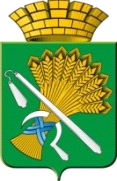 АДМИНИСТРАЦИЯ КАМЫШЛОВСКОГО ГОРОДСКОГО ОКРУГАП О С Т А Н О В Л Е Н И Еот 26.06.2020  N 417О предоставлении мер имущественной поддержки юридическим лицам и индивидуальным предпринимателям, пострадавшим в условиях ухудшения ситуации в результате распространения новой коронавирусной инфекции (2019 –nCoV) на территории Камышловского городского округаВ соответствии с Указом Губернатора Свердловской области от 18.03.2020  № 100-УГ «О введении на территории Свердловской области режима повышенной готовности и принятии дополнительных мер по защите населения от новой коронавирусной инфекции (2019-nCoV), Указом Губернатора Свердловской области от 29.04.2020 года №221-УГ «О  предоставлении мер имущественной поддержки юридическим лицам и индивидуальным предпринимателям, пострадавшим в условиях ухудшения ситуации в результате  распространения  новой коронавирусной инфекции (2019–nCoV) на территории  Свердловской области», Постановлением администрации КГО "О предоставлении мер имущественной поддержки юридическим лицам и индивидуальным предпринимателям, пострадавшим в условиях ухудшения ситуации в результате распространения новой коронавирусной инфекции (2019–nCoV) на территории Камышловского городского округа" от 18.05.2020 года №327, руководствуясь Уставом Камышловского городского округа, администрация Камышловского городского округаПОСТАНОВЛЯЕТ:Предоставить субъектам малого и среднего предпринимательства, заключившим до 01 октября 2020 года договор, предусматривающий размещение нестационарного торгового объекта без проведения торгов, отсрочку внесения платы по договорам, предусматривающим размещение нестационарного торгового объекта без проведения торгов, за период с 18 марта по 30 июня 2020 года на срок, предложенный такими арендаторами, но не позднее 31 декабря 2021 года. Утвердить форму заявления о предоставлении отсрочки уплаты платежей по договорам, предусматривающим размещение нестационарного торгового объекта без проведения торгов субъектам малого и среднего предпринимательства (прилагается).Установить, что для предоставления отсрочки, предусмотренной пунктом 1 настоящего постановления, юридические лица и индивидуальные предприниматели должны обращаться в администрацию Камышловского городского округа с заявлением и документами, необходимыми для предоставления отсрочки, указанными в форме заявления.Настоящее постановление разместить на официальном сайте Администрации Камышловского городского округа в сети "Интернет".Контроль за выполнением настоящего Постановления оставляю за собой. Глава Камышловского городского округа	       	              А. В. ПоловниковФорма                                                                                         УТВЕРЖДЕНА                                                                                                    постановлением администрации                                                                                                     Камышловского городского округа                                                                                                    от 26.06.2020 N 417Главе Камышловского городского округаот ________________________________________________________________________(полное наименование, организационно-правовая форма, ИНН)в лице_______________________________,                                                              действующего на основании___________________________________________Телефон____________________________Е-mail:______________________________Почтовый адрес:______________________________________________________ЗАЯВЛЕНИЕо предоставлении отсрочки уплаты платежейпо договорам, предусматривающим размещение нестационарного торгового объекта без проведения торгов, субъектам малого и среднего предпринимательстваНа основании пункта 1 постановления администрации Камышловского городского округа от ____.____.2020 N ___ «О предоставлении мер имущественной поддержки юридическим лицам и индивидуальным предпринимателям, пострадавшим в условиях ухудшения ситуации в результате распространения новой короновирусной инфекции (2019 –nCoV) на территории Камышловского городского округа», в соответствии с выпиской из единого реестра субъектов малого и среднего предпринимательства от _______ N __________ (прилагается), прошу предоставить отсрочку уплаты платежей по договору НТО ______________________________________________________________________________________________________________________________________________________________________________________________________________________(местоположение НТО/характеристики НТО)За период с 18 марта по 30 июня 2020 года на срок с__________________по__________________(не позднее 31 декабря 2021 года)Платежами в размере_____________________________________________________________________________________________________________________________________________(единовременно/равными платежами/ежеквартально/ежемесячно)Результат рассмотрения заявления в виде бумажного документа прошу предоставить (нужное отметить):Приложение:Я, ___________________________________________________________________________                 (фамилия, имя и (при наличии) отчество заявителя/представителя заявителя)--------------------------------1Не является обязательным документом для предоставления заявителемпосредством личного обращения в администрацию Камышловского городского округапосредством почтового отправления на почтовый адрес, указанный в заявлениипосредством отправления на указанный в настоящем заявлении адрес электронной почты_________________________________________________1) Выписка из единого реестра субъектов малого и среднего предпринимательства от __________ N __________ на ___ л. в 1 экз.1выражаю свое согласие администрации Камышловского городского округа, а также согласие представляемого мною лица на обработку персональных данных (сбор, систематизацию, накопление, хранение, уточнение (обновление, изменение), использование, распространение (в том числе передачу), обезличивание, блокирование, уничтожение персональных данных, а также иные действия, необходимые для обработки персональных данных в рамках рассмотрения заявления), в том числе в автоматизированном режиме, включая принятие решений на их основе, в целях рассмотрения заявления. Согласие на обработку персональных данных, содержащихся в настоящем заявлении, действует до даты подачи заявления об отзыве указанного согласия.выражаю свое согласие администрации Камышловского городского округа, а также согласие представляемого мною лица на обработку персональных данных (сбор, систематизацию, накопление, хранение, уточнение (обновление, изменение), использование, распространение (в том числе передачу), обезличивание, блокирование, уничтожение персональных данных, а также иные действия, необходимые для обработки персональных данных в рамках рассмотрения заявления), в том числе в автоматизированном режиме, включая принятие решений на их основе, в целях рассмотрения заявления. Согласие на обработку персональных данных, содержащихся в настоящем заявлении, действует до даты подачи заявления об отзыве указанного согласия.выражаю свое согласие администрации Камышловского городского округа, а также согласие представляемого мною лица на обработку персональных данных (сбор, систематизацию, накопление, хранение, уточнение (обновление, изменение), использование, распространение (в том числе передачу), обезличивание, блокирование, уничтожение персональных данных, а также иные действия, необходимые для обработки персональных данных в рамках рассмотрения заявления), в том числе в автоматизированном режиме, включая принятие решений на их основе, в целях рассмотрения заявления. Согласие на обработку персональных данных, содержащихся в настоящем заявлении, действует до даты подачи заявления об отзыве указанного согласия.выражаю свое согласие администрации Камышловского городского округа, а также согласие представляемого мною лица на обработку персональных данных (сбор, систематизацию, накопление, хранение, уточнение (обновление, изменение), использование, распространение (в том числе передачу), обезличивание, блокирование, уничтожение персональных данных, а также иные действия, необходимые для обработки персональных данных в рамках рассмотрения заявления), в том числе в автоматизированном режиме, включая принятие решений на их основе, в целях рассмотрения заявления. Согласие на обработку персональных данных, содержащихся в настоящем заявлении, действует до даты подачи заявления об отзыве указанного согласия.выражаю свое согласие администрации Камышловского городского округа, а также согласие представляемого мною лица на обработку персональных данных (сбор, систематизацию, накопление, хранение, уточнение (обновление, изменение), использование, распространение (в том числе передачу), обезличивание, блокирование, уничтожение персональных данных, а также иные действия, необходимые для обработки персональных данных в рамках рассмотрения заявления), в том числе в автоматизированном режиме, включая принятие решений на их основе, в целях рассмотрения заявления. Согласие на обработку персональных данных, содержащихся в настоящем заявлении, действует до даты подачи заявления об отзыве указанного согласия.выражаю свое согласие администрации Камышловского городского округа, а также согласие представляемого мною лица на обработку персональных данных (сбор, систематизацию, накопление, хранение, уточнение (обновление, изменение), использование, распространение (в том числе передачу), обезличивание, блокирование, уничтожение персональных данных, а также иные действия, необходимые для обработки персональных данных в рамках рассмотрения заявления), в том числе в автоматизированном режиме, включая принятие решений на их основе, в целях рассмотрения заявления. Согласие на обработку персональных данных, содержащихся в настоящем заявлении, действует до даты подачи заявления об отзыве указанного согласия.выражаю свое согласие администрации Камышловского городского округа, а также согласие представляемого мною лица на обработку персональных данных (сбор, систематизацию, накопление, хранение, уточнение (обновление, изменение), использование, распространение (в том числе передачу), обезличивание, блокирование, уничтожение персональных данных, а также иные действия, необходимые для обработки персональных данных в рамках рассмотрения заявления), в том числе в автоматизированном режиме, включая принятие решений на их основе, в целях рассмотрения заявления. Согласие на обработку персональных данных, содержащихся в настоящем заявлении, действует до даты подачи заявления об отзыве указанного согласия.Подпись заявителя:Подпись заявителя:Подпись заявителя:Подпись заявителя:Подпись заявителя:Подпись заявителя:Подпись заявителя:///(должность)(подпись)(расшифровка подписи)(дата)